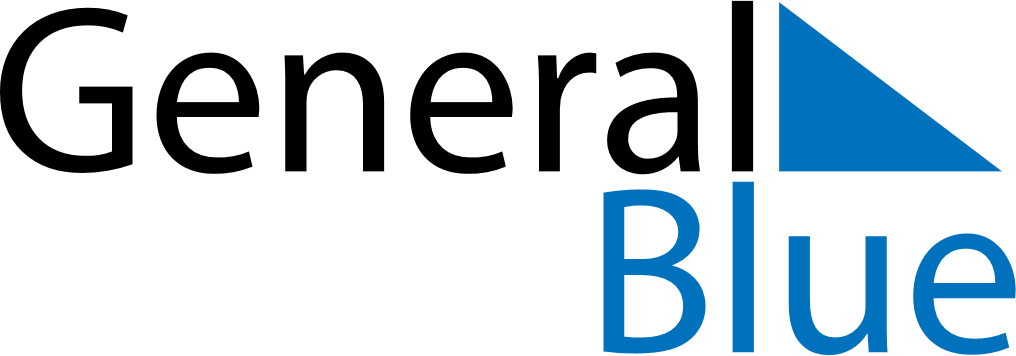 March 2026March 2026March 2026March 2026UkraineUkraineUkraineMondayTuesdayWednesdayThursdayFridaySaturdaySaturdaySunday123456778International Women’s Day910111213141415International Women’s Day161718192021212223242526272828293031